nonliving things-Does not need energy to exist.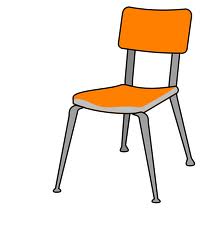 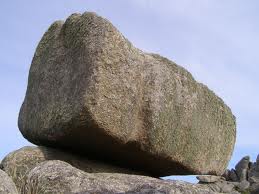 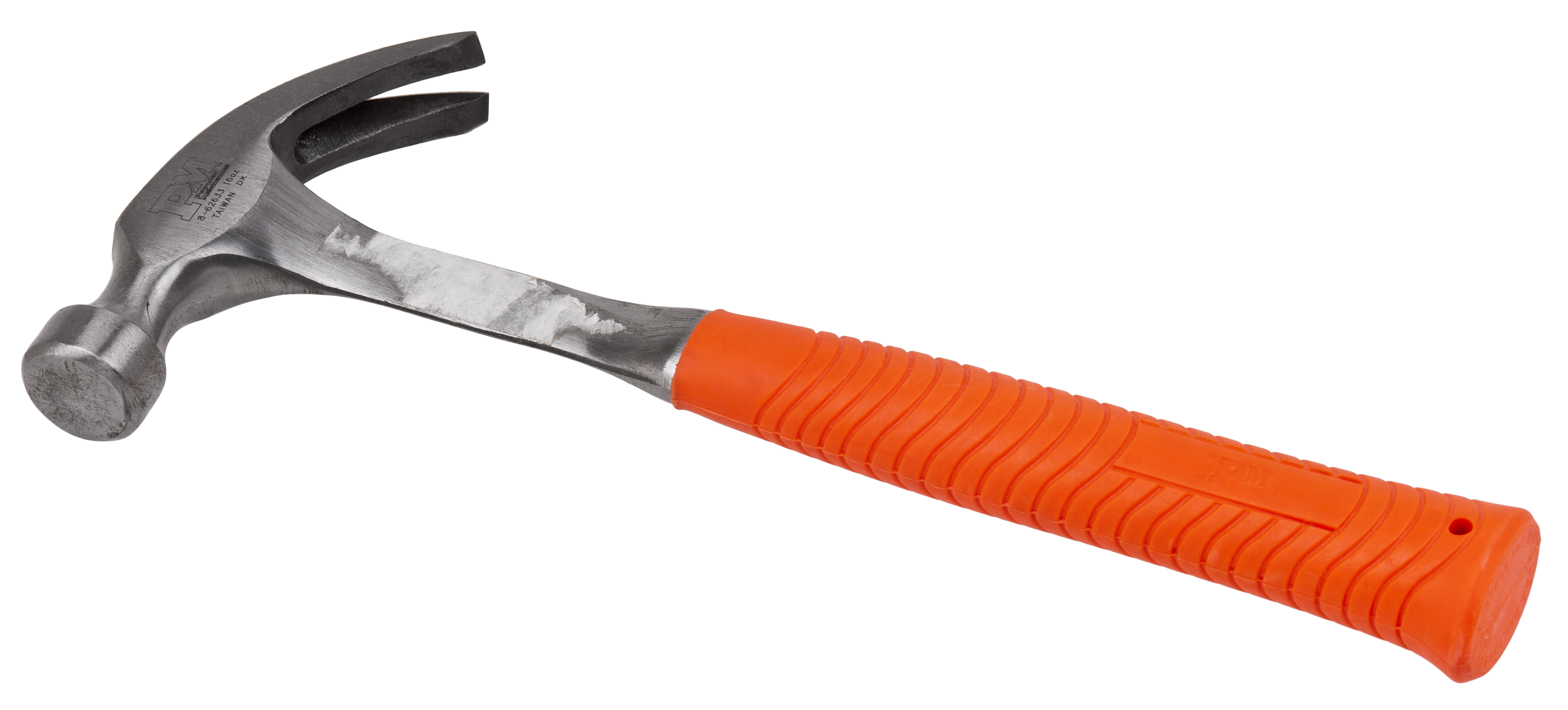 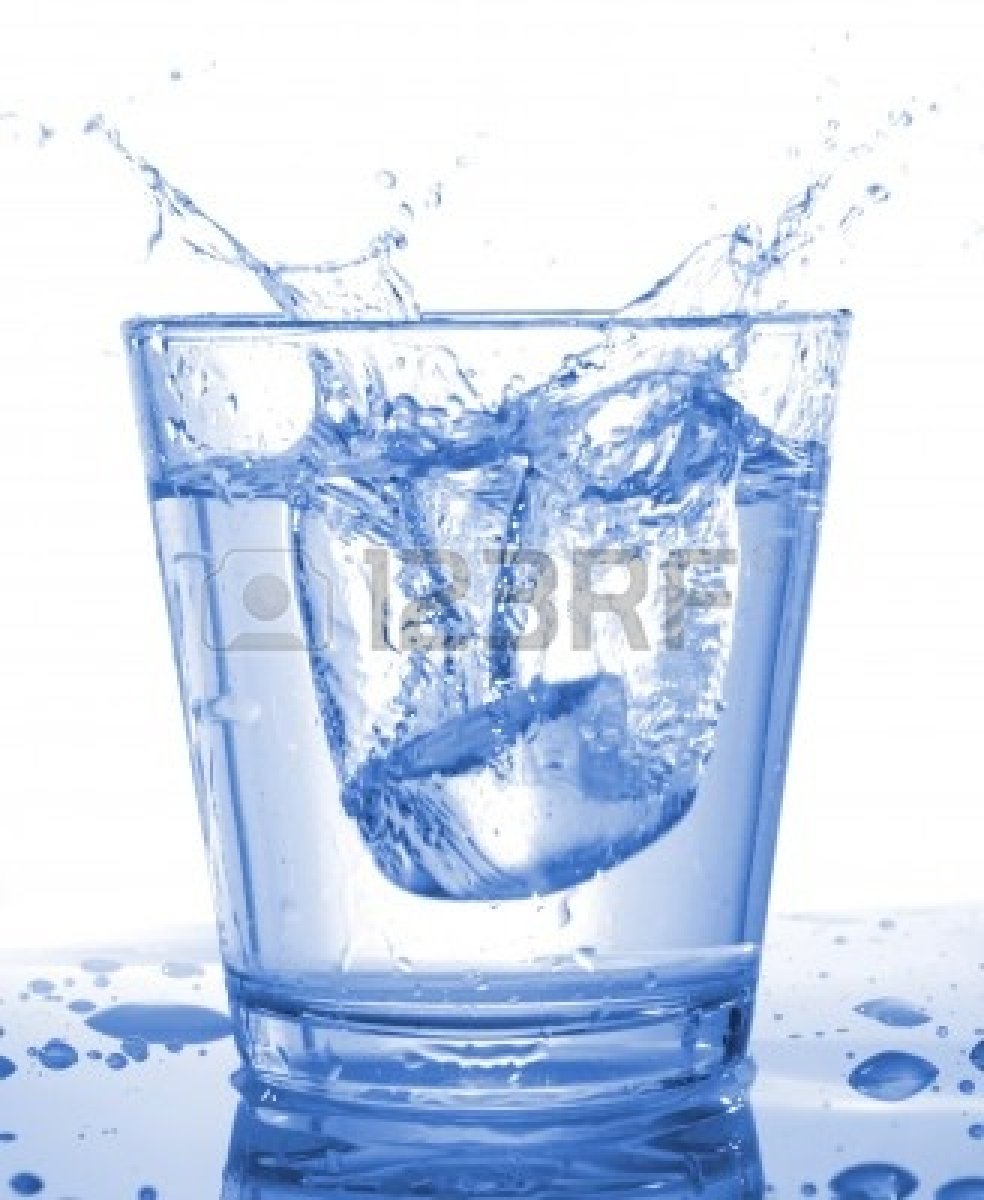 Plants-  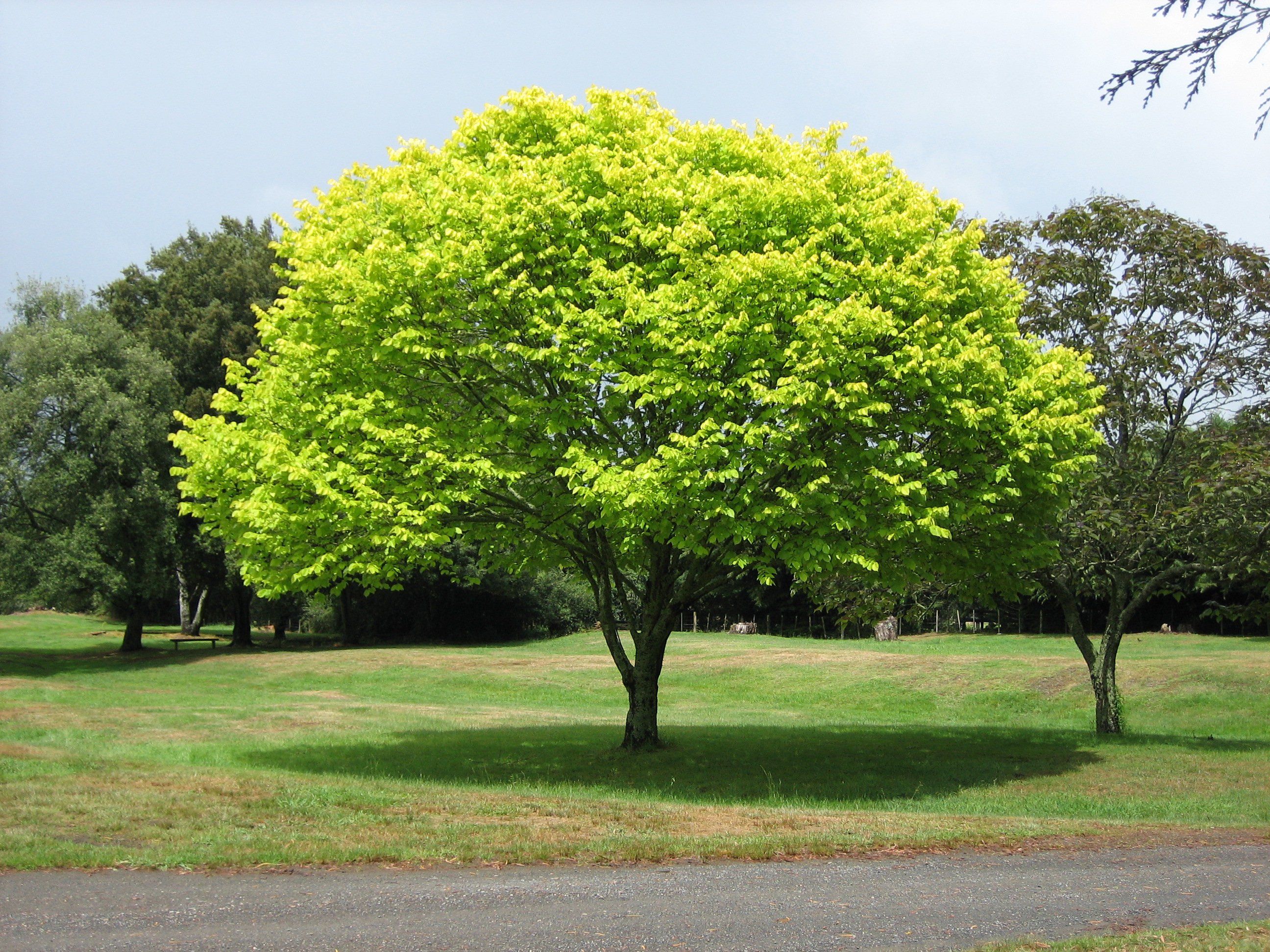 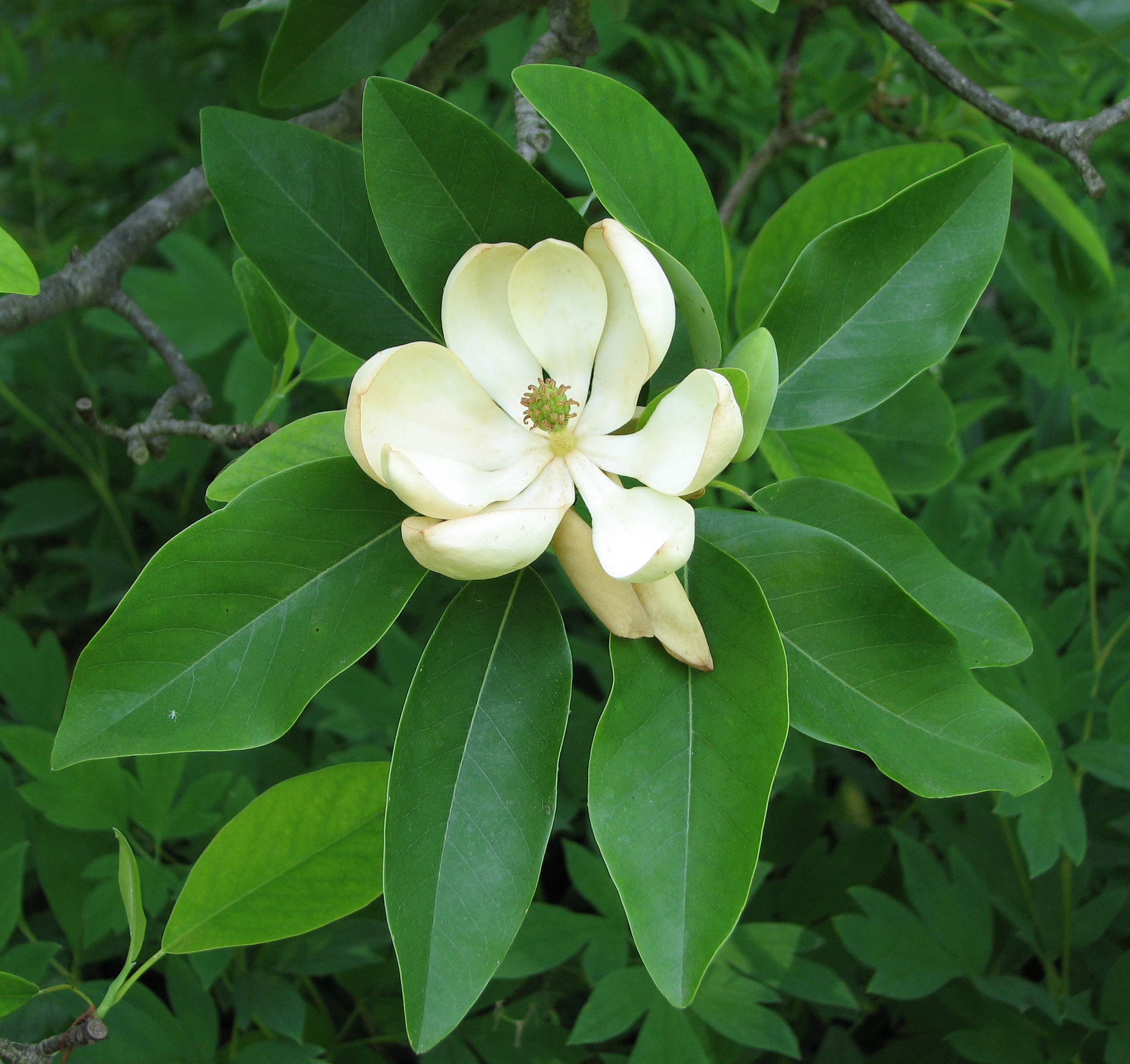 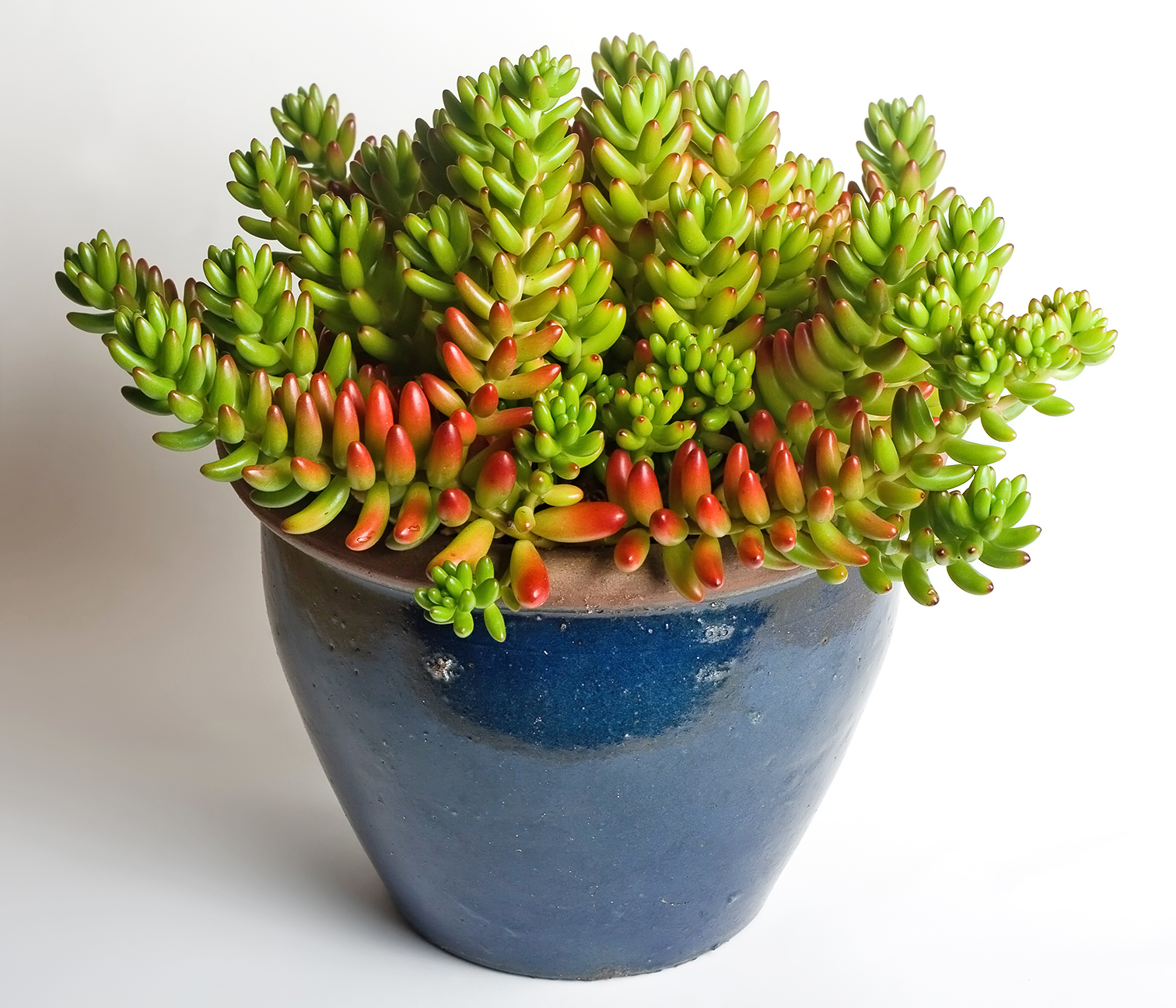 Animals-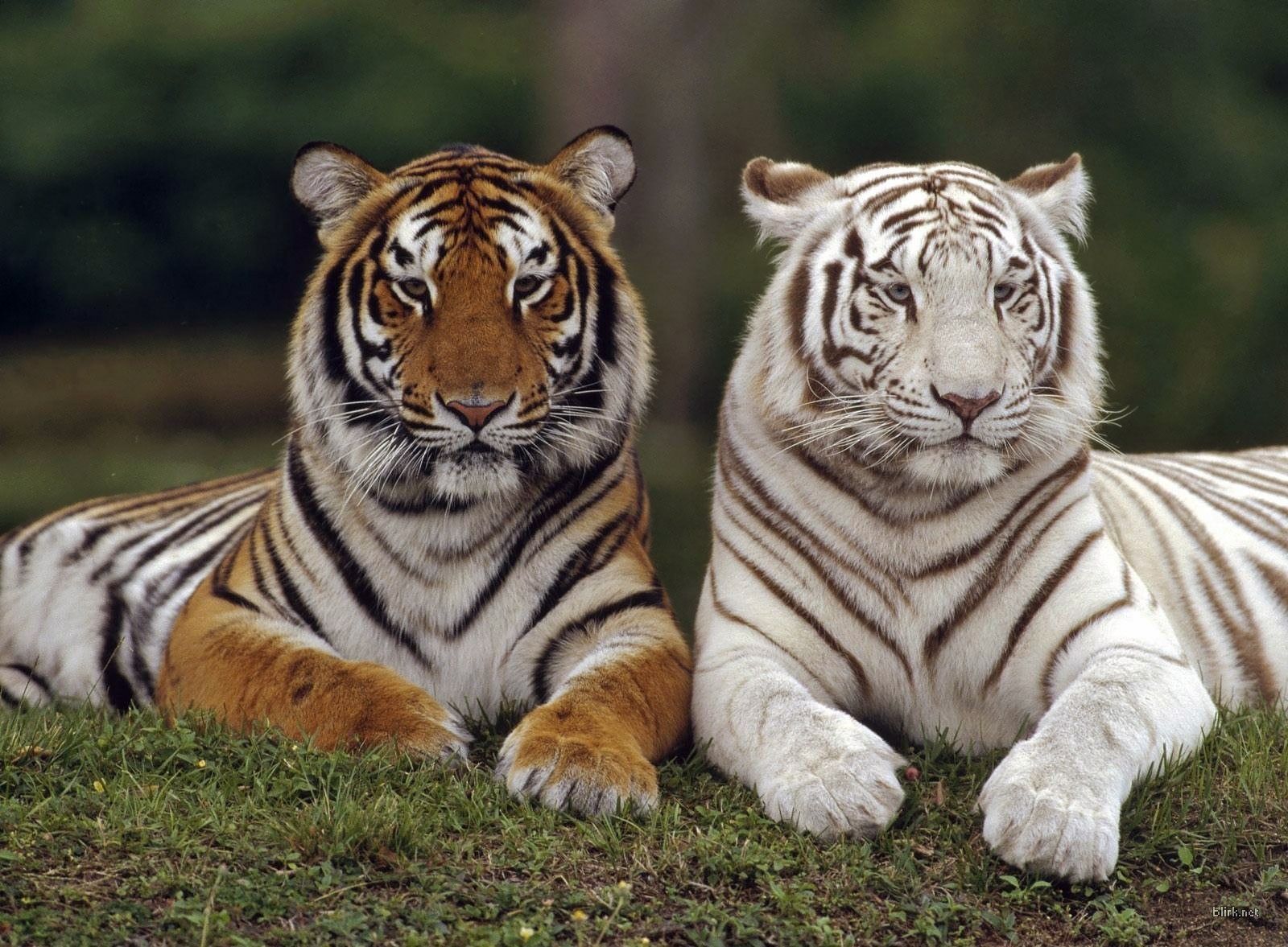 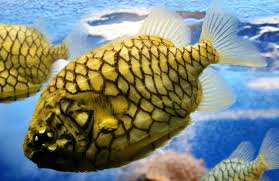 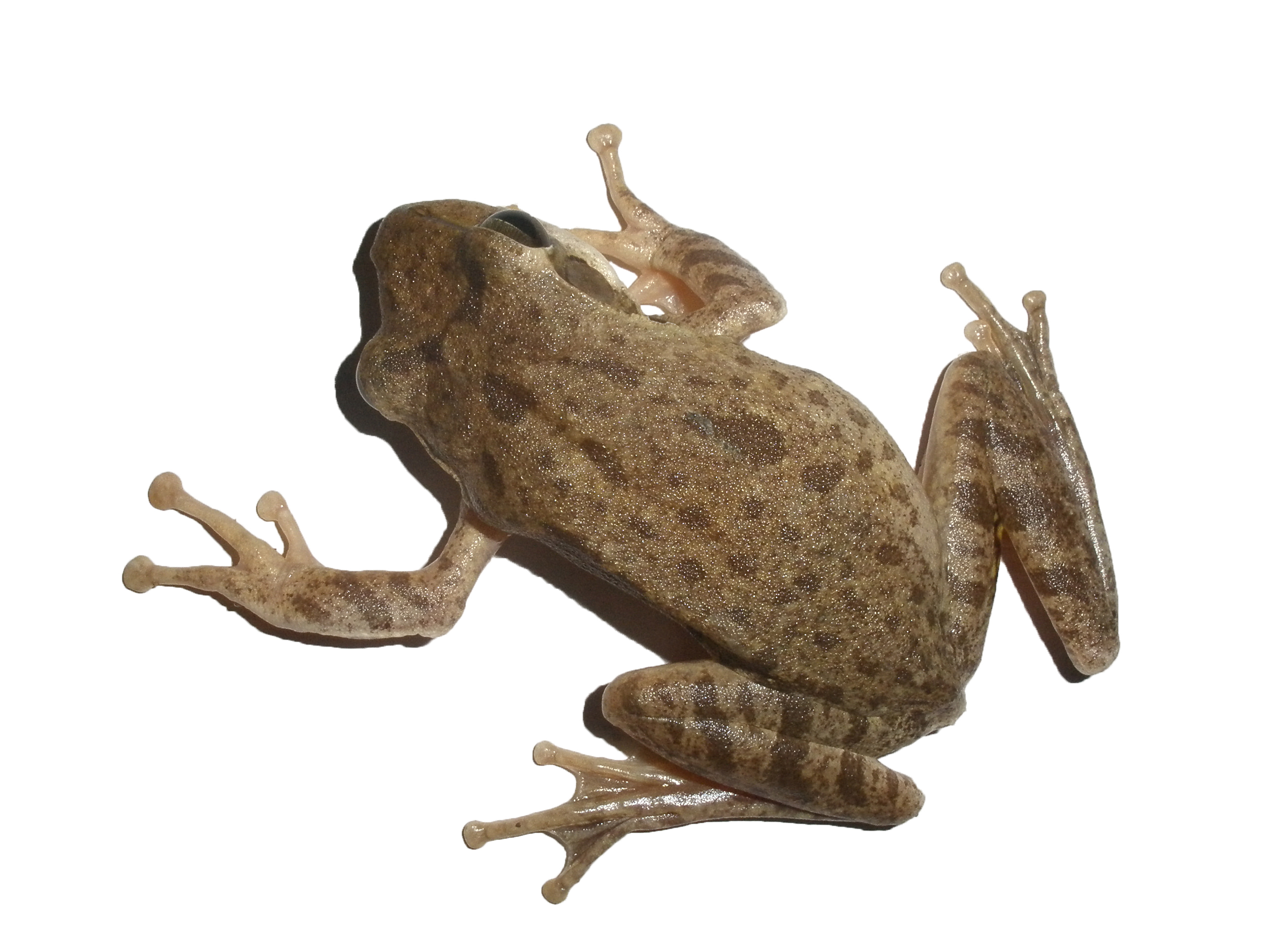 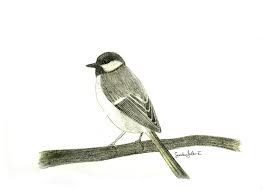 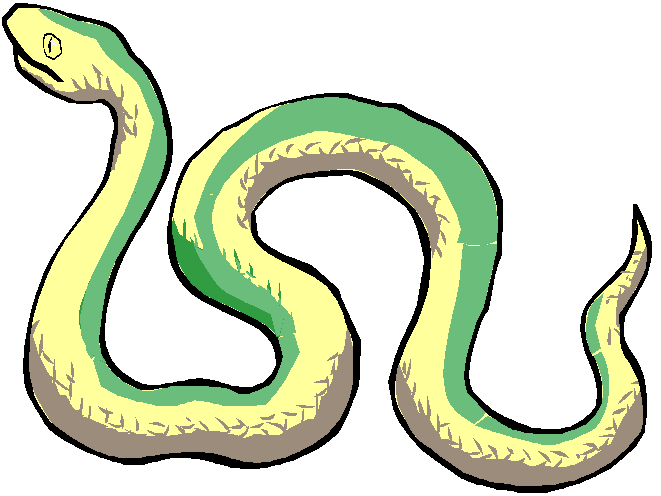 Survive- to stay alive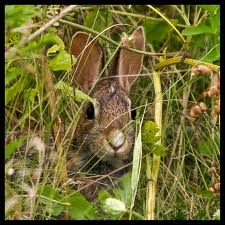 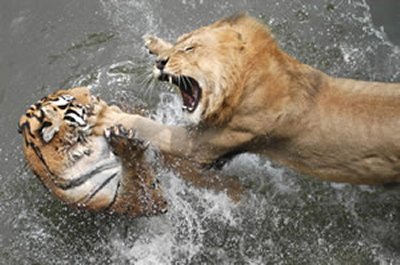 Sunlight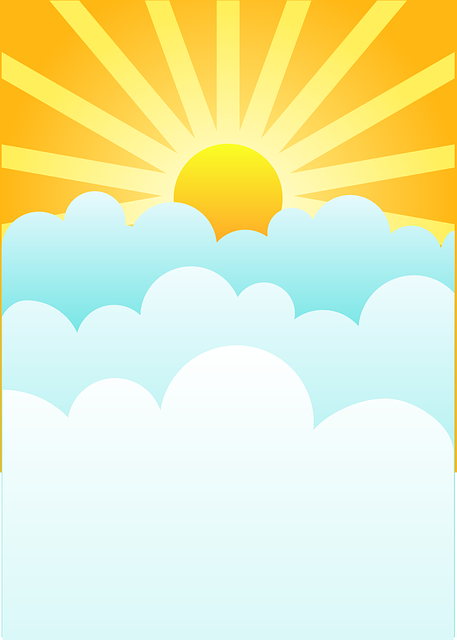 Dead/ Once Living-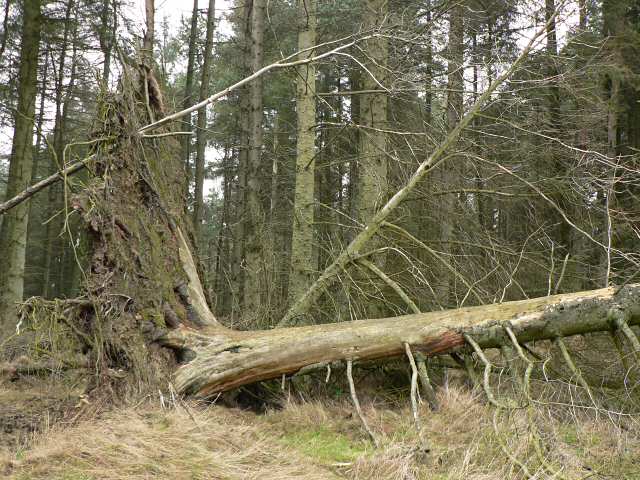 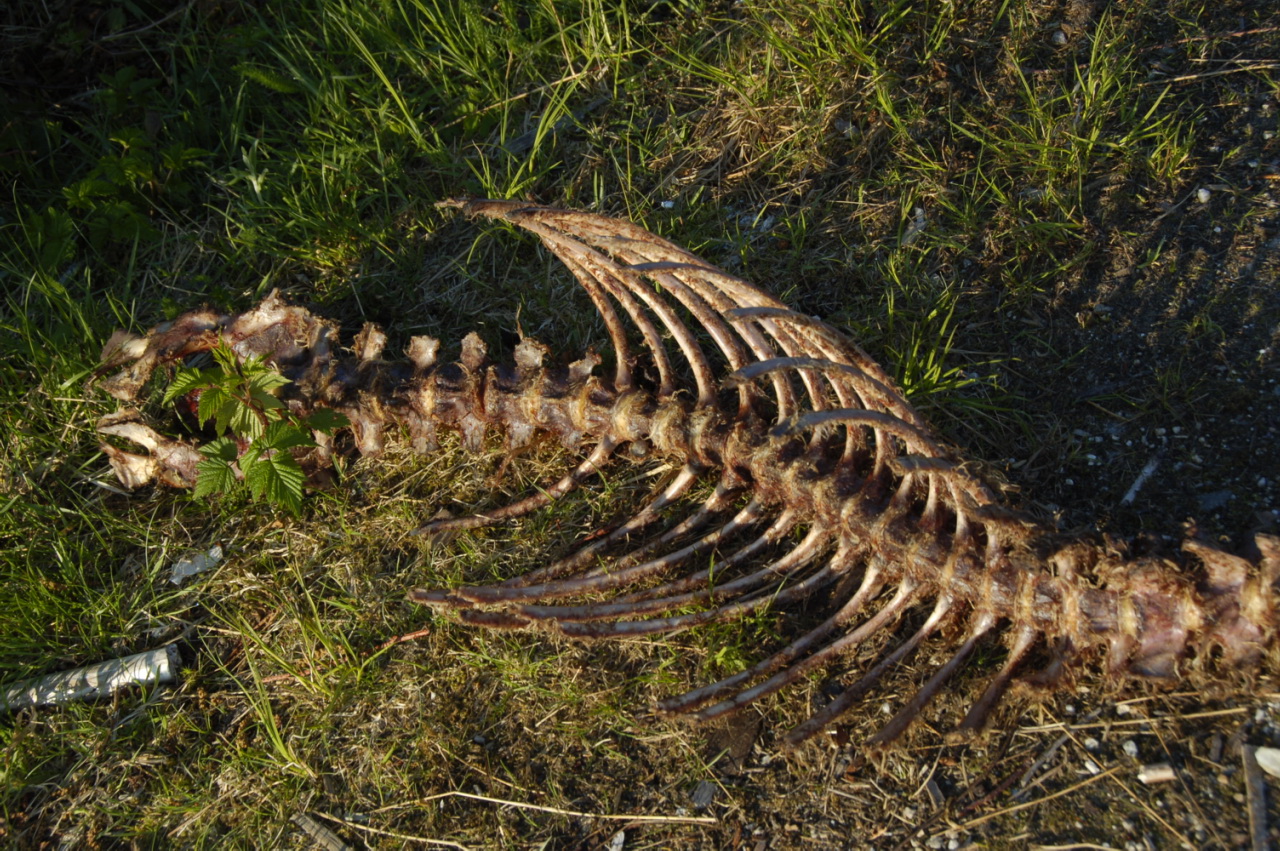 